Муниципальная газетаЗЛАТОРУНОВСКИЙ     ВЕСТНИК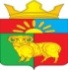 Издается с 2005 г.№ 531.03.2022http://mozlat.ru.ОФИЦИАЛЬНОГазета «Златоруновский  Вестник» № 5 март 2022 года. Тираж 15 экз. Распространяется бесплатно. Тел. для справок: 8-(39156)-24236АДМИНИСТРАЦИЯ ЗЛАТОРУНОВСКОГО СЕЛЬСОВЕТАУЖУРСКОГО РАЙОНА КРАСНОЯРСКОГО КРАЯПОСТАНОВЛЕНИЕ22.03.2022                               п. Златоруновск                                        №  17О внесении изменений и дополненийв Постановление администрацииЗлаторуновского сельсовета от 19.01.2021 №2«Об утверждении «Порядка разработки и утверждения условий конкурса, порядка контроля за исполнением и порядка подтверждения победителем конкурса исполнения таких условий» 	Рассмотрев протест прокурора Ужурского района, руководствуясь Федеральным законом  от 21.12.2001  № 178-ФЗ «О приватизации государственного и муниципального имущества», статьей 7 Устава Златоруновского сельсовета Ужурского района Красноярского края ПОСТАНОВЛЯЮ:Внести изменений и дополнений в Постановление администрацииЗлаторуновского сельсовета от 19.01.2021 №2 «Об утверждении «Порядка разработки и утверждения  условий конкурса, порядка контроля за исполнением и порядка подтверждения победителем конкурса  исполнения таких условий»  следующие изменения:	Пункт 2.2. Положения читать в следующей редакции: « 2.2. Условия конкурса могут предусматривать:	- сохранение определенного числа рабочих мест;	- переподготовку и (или) повышение квалификации работников;	- ограничение изменения назначения отдельных объектов, используемых для осуществления научной и (или) научно-технической деятельности, социально-культурного, коммунально-бытового или транспортного обслуживания населения, и (или) прекращение использования указанных объектов;	- проведение ремонтных и иных работ в отношении объектов социально-культурного и коммунально-бытового назначения;	- проведение работ по сохранению объекта культурного наследия, включенного в реестр объектов культурного наследия, в порядке, установленном Федеральным законом от 25 июня 2002 года N 73-ФЗ "Об объектах культурного наследия (памятниках истории и культуры) народов Российской Федерации".	Условия конкурса должны иметь экономическое обоснование, сроки их исполнения, порядок подтверждения победителем конкурса исполнения таких условий. Условия конкурса не подлежат изменению. Указанный перечень условий конкурса является исчерпывающим»;	 Пункт 3.8 изложить в следующей редакции: «3.8. В случае неисполнения победителем конкурса условий, а также ненадлежащего их исполнения, в том числе нарушения промежуточных или окончательных сроков исполнения таких условий и объема их исполнения, договор купли-продажи государственного или муниципального имущества расторгается по соглашению сторон или в судебном порядке с одновременным взысканием с покупателя неустойки. Указанное имущество остается соответственно в государственной или муниципальной собственности, а полномочия покупателя в отношении указанного имущества прекращаются. Помимо неустойки с покупателя также могут быть взысканы убытки, причиненные неисполнением договора купли-продажи, в размере, не покрытом неустойкой»2. Настоящее Постановление вступает в силу со дня его официального опубликования в газете «Златоруновский вестник» и официальном сайте администрации Златоруновского сельсовета.        3. Контроль за исполнением настоящего Постановления возложить на заместителя Главы сельсовета Ватину Л.М.	Глава сельсовета                                                                  Е.А.ХасамудиноваАДМИНИСТРАЦИЯ ЗЛАТОРУНОВСКОГО СЕЛЬСОВЕТАУЖУРСКОГО РАЙОНА КРАСНОЯРСКОГО КРАЯПОСТАНОВЛЕНИЕ19.01.2021                                     п. Златоруновск                                          № 2Руководствуясь  пунктом 22 статьи 20 Федерального закона от 21.12.2001 № 178-ФЗ «О приватизации государственного и муниципального имущества», статьей 7 Устава Златоруновского сельсовета Ужурского района Красноярского края ПОСТАНОВЛЯЮ:1. Утвердить «Порядок разработки и утверждения условий конкурса, порядка контроля за исполнением и порядка подтверждения победителем конкурса исполнения таких условий», согласно Приложению.2. Настоящее Постановление вступает в силу со дня его официального опубликования в газете «Златоруновский вестник» и официальном сайте администрации Златоруновского сельсовета.        3. Контроль за исполнением настоящего Постановления возложить на заместителя Главы сельсовета Ватину Л.М.Глава сельсовета                                                               Е.А.ХасамудиноваПриложение № 1 к ПостановлениюАдминистрации Златоруновского сельсоветаот  19.01.2021   № 2Порядок разработки и утверждения условий конкурса по продаже муниципального имущества, контроля за исполнением условий конкурса и порядка подтверждения победителем конкурса исполнения таких условий1. Общие положения1.1. Настоящий Порядок определяет правила разработки и утверждения условий конкурса по продаже имущества, находящегося в муниципальной собственности администрации Златоруновского сельсовета  (далее - конкурс), контроля за исполнением условий конкурса и порядка подтверждения победителем конкурса исполнения таких условий.1.2. Организацию проведения конкурса осуществляет администрация Златоруновского сельсовета  1.3. Продавцом муниципального имущества муниципального образования Златоруновский сельсовет выступает администрация Златоруновского сельсовета.2. Порядок разработки и утверждения условий конкурса2.1. Разработка условий конкурса осуществляется администрацией Златоруновского сельсовета.2.2. 2.2. Условия конкурса могут предусматривать:	- сохранение определенного числа рабочих мест;	- переподготовку и (или) повышение квалификации работников;	- ограничение изменения назначения отдельных объектов, используемых для осуществления научной и (или) научно-технической деятельности, социально-культурного, коммунально-бытового или транспортного обслуживания населения, и (или) прекращение использования указанных объектов;	- проведение ремонтных и иных работ в отношении объектов социально-культурного и коммунально-бытового назначения;	- проведение работ по сохранению объекта культурного наследия, включенного в реестр объектов культурного наследия, в порядке, установленном Федеральным законом от 25 июня 2002 года N 73-ФЗ "Об объектах культурного наследия (памятниках истории и культуры) народов Российской Федерации".	Условия конкурса должны иметь экономическое обоснование, сроки их исполнения, порядок подтверждения победителем конкурса исполнения таких условий. Условия конкурса не подлежат изменению. Указанный перечень условий конкурса является исчерпывающим; (в ред, постановления №17 от 22.03.2022).2.3. Условия конкурса утверждаются Постановлением администрации Златоруновского сельсовета.3. Порядок контроля за исполнением условий конкурса и подтверждением победителем конкурса исполнения таких условий3.1. Контроль за исполнением условий конкурса в соответствии с заключенным с победителем конкурса договором купли-продажи осуществляется администрацией Златоруновского сельсовета.3.2. Для обеспечения эффективного контроля исполнения условий конкурса администрация Златоруновского сельсовета  обязана:вести учет договоров купли-продажи имущества, заключенных по результатам конкурса;осуществлять учет обязательств победителей конкурса, определенных договорами купли-продажи имущества, и контроль за их исполнением;принимать от победителей конкурса отчетные документы, подтверждающие исполнение условий конкурса;проводить проверки документов, представляемых победителями конкурса в подтверждение исполнения условий конкурса, а также проверки фактического исполнения условий конкурса в месте расположения проверяемых объектов;принимать предусмотренные федеральным законодательством и договором купли-продажи меры воздействия, направленные на устранение нарушений и обеспечение выполнения условий конкурса.3.3. В случае, если объектом продажи на конкурсе являются акции открытого акционерного общества, доли в уставном капитале общества с ограниченной ответственностью, со дня заключения договора купли-продажи акций, долей и до перехода права собственности на проданные на конкурсе акции открытого акционерного общества, доли в уставном капитале общества с ограниченной ответственностью победитель конкурса осуществляет голосование по указанным акциям, долям в органах управления хозяйственных обществ по своему усмотрению на основании полученной доверенности, за исключением вопросов, указанных в пункте 19 статьи 20 Федерального закона от 21 декабря 2001 г. «О приватизации государственного и муниципального имущества», голосование по которым осуществляется победителем конкурса в соответствии с полученными письменными директивами.Продавец доводит до сведения победителя конкурса поступившую от открытого акционерного общества, общества с ограниченной ответственностью информацию о проведении общих собраний акционеров, общих собраний участников общества и передает победителю конкурса полученные от открытого акционерного общества, общества с ограниченной ответственностью документы (повестку дня, извещение, бюллетени для голосования и т.п.), а также доверенность и письменные директивы в течение пяти рабочих дней со дня поступления.3.4. Периодичность и форма представления отчетных документов об исполнении условий конкурса победителем конкурса определяются договором купли-продажи имущества с учетом того, что документы представляются не чаще одного раза в квартал.В течение 10 рабочих дней с даты истечения срока выполнения условий конкурса победитель представляет в администрацию Златоруновского сельсовета   сводный (итоговый) отчет о выполнении им условий конкурса с приложением всех необходимых документов.3.5. В течение двух месяцев со дня получения сводного (итогового) отчета о выполнении условий конкурса администрация Златоруновского сельсовета  обязана на его основании осуществить проверку фактического исполнения условий конкурса. Указанная проверка проводится созданной администрацией Златоруновского сельсовета  для этих целей комиссией по проверке исполнения условий конкурса (далее - комиссия). Состав комиссии утверждается постановлением администрации Златоруновского сельсовета  	3.6. Комиссия осуществляет:анализ поступивших от победителя конкурса документов, связанных с выполнением условий конкурса;проверку фактического исполнения условий конкурса непосредственно по месту нахождения проверяемых объектов путем их осмотра.3.7. Комиссия вправе:привлекать к своей работе экспертов и консультантов с их согласия;проводить выездные заседания;запрашивать у победителя конкурса иные необходимые документы и информацию.3.8. В случае неисполнения победителем конкурса условий, а также ненадлежащего их исполнения, в том числе нарушения промежуточных или окончательных сроков исполнения таких условий и объема их исполнения, договор купли-продажи государственного или муниципального имущества расторгается по соглашению сторон или в судебном порядке с одновременным взысканием с покупателя неустойки. Указанное имущество остается соответственно в государственной или муниципальной собственности, а полномочия покупателя в отношении указанного имущества прекращаются. Помимо неустойки с покупателя также могут быть взысканы убытки, причиненные неисполнением договора купли-продажи, в размере, не покрытом неустойкой (в редакции постановления администрации  от 22.03.2022 №17).3.9. В акте в обязательном порядке указываются номер акта, дата его составления, состав комиссии, привлеченные эксперты, консультанты, условия конкурса, перечень документов, подтверждающих выполнение таких условий, заключения экспертов, консультантов, выводы и предложения комиссии по вопросу признания выполнения победителем условий конкурса.Акт подписывается всеми членами комиссии, принявшими участие в ее работе. Особое мнение членов комиссии оформляется письменно и прилагается к акту.3.10. Акт утверждается главой Златоруновского сельсовета  в течение 10 дней со дня его подписания.Обязательства победителя конкурса по выполнению условий конкурса считаются исполненными в полном объеме с момента утверждения акта.АДМИНИСТРАЦИЯ ЗЛАТОРУНОВСКОГО СЕЛЬСОВЕТАУЖУРСКОГО РАЙОНА КРАСНОЯРСКОГО КРАЯПОСТАНОВЛЕНИЕ22.03.2022                                     п. Златоруновск                                        № 18Об отмене постановления №57 от 27.04.2016 «Об учете и ведении реестра муниципального имущества администрации Златоруновского сельсовета»Рассмотрев протест прокурора Ужурского района  от 14.03.2022 №7-02-2022 на постановление администрации Златоруновского сельсовета от 27.04.2016 № 57 «Об учете и ведении реестра муницпального имущества администрации Златоруновского сельсовета», на основании Федерального закона  от 06.10.2003 №131-ФЗ «Об общих принципах организации местного самоуправления в Российской Федерации» ПОСТАНОВЛЯЮ:Постановление №57 от 27.04.2016 года «Об учете и ведении реестра муниципального имущества администрации Златоруновского сельсовета» отменить.Контроль за исполнением настоящего постановления возлагается на специалиста 1 категории по земельным вопросам Баус Анну Александровну.3. Постановление вступает в силу в день, следующий за днем его официального опубликования в газете Златоруновский Вестник и на официальном сайте администрации Златоруновского сельсовета https://mozlat.ru.Глава сельсовета                                                                      Е.А. ХасамудиноваПОСТАНОВЛЕНИЕ № 19 от 22.03.2022Об утверждении Порядка осуществления бюджетных полномочий главных администраторов доходов бюджета Златоруновского сельсовета Ужурского района              В соответствии с пунктом 4 статьи 160.1 Бюджетного кодекса Российской Федерации, Закона Красноярского края от 18.12.2008 № 7-2617 «О бюджетном процессе в Красноярском крае», статьи 7 Устава муниципального образования ПОСТАНАВЛЯЮ:1.	Утвердить Порядок осуществления бюджетных полномочий главных администраторов доходов бюджета Златоруновского сельсовета Ужурского района согласно приложению № 1 к настоящему Постановлению.2.	Контроль за выполнением настоящего муниципального правового акта оставляю за собой.3.	Настоящее Постановление вступает в силу с момента подписания и распространяется на правоотношения, возникшие с 1 января 2022 года.Глава Златоруновского сельсоветаУжурского района Красноярского края                                 Е.А. ХасамудиноваПриложение № 1 к постановлениюот 22.03.2022г №19ПОРЯДОКОСУЩЕСТВЛЕНИЯ БЮДЖЕТНЫХ ПОЛНОМОЧИЙ ГЛАВНЫХ АДМИНИСТРАТОРОВ ДОХОДОВ БЮДЖЕТА ЗЛАТОРУНОВСКОГО СЕЛЬСОВЕТА УЖУРСКОГО РАЙОНА1. Настоящий Порядок осуществления бюджетных полномочий главных администраторов доходов бюджета Златоруновского сельсовета Ужурского района (далее - Порядок) разработан в соответствии со ст. 160.1 Бюджетного кодекса Российской Федерации.2. В процессе осуществления бюджетных полномочий главные администраторы доходов бюджета:а) В течение двух недель после принятия решения о бюджете на очередной финансовый год и плановый период:- формируют перечень подведомственных им администраторов доходов бюджетов бюджетной системы Российской Федерации (далее - Администраторы);- принимают правовые акты, наделяющие муниципальные казенные учреждения полномочиями администраторов доходов бюджета, устанавливающие перечень администрируемых доходов местного бюджета, а также определяющие порядок администрирования указанными учреждениями доходов местного бюджета;б) осуществляют финансовый контроль за полнотой и своевременностью осуществления подведомственными Администраторами функций администрирования доходов;в) формируют и представляют в финансовые органы следующие документы по администрируемым доходам:- сведения, необходимые для составления среднесрочного финансового плана и (или) проекта бюджета;- прогноз поступления доходов в сроки, установленные нормативными правовыми актами, по форме, согласованной с финансовыми органами;- аналитические материалы по исполнению администрируемых доходов соответствующего бюджета в установленные финансовыми органами сроки;- сведения, необходимые для составления и ведения кассового плана, в порядке и сроки, установленные финансовыми органами;г) формируют и представляют сводную бюджетную отчетность Главного администратора доходов бюджета по формам, в порядке и сроки, установленные финансовыми органами;д) устанавливают порядок предоставления подведомственными Администраторами бюджетной отчетности и иных сведений, необходимых для осуществления полномочий главного администратора доходов бюджета;е) в случае необходимости осуществляют полномочия администратора доходов бюджета;ж) иное3. В случае изменения состава и (или) функций Главных администраторов Главные администраторы в течение пяти дней с момента такого изменения доводят эту информацию до финансовых органов.ПОСТАНОВЛЕНИЕ № 20  ОТ 22.03.2022Об утверждении порядка и сроков внесения изменений в перечень главных администраторов доходов бюджета Златоруновского сельсовета Ужурского района           В соответствии с пунктом 3.2 статьи 160.1 Бюджетного кодекса Российской Федерации, Постановлением Правительства Российской Федерации от 16 сентября 2021 года N 1569 "Об утверждении общих требований к закреплению за органами государственной власти (государственными органами) субъекта Российской Федерации, органами управления территориальными фондами обязательного медицинского страхования, органами местного самоуправления, органами местной администрации полномочий главного администратора доходов бюджета и к утверждению перечня главных администраторов доходов бюджета субъекта Российской Федерации, бюджета территориального фонда обязательного медицинского страхования, местного бюджета" ПОСТАНОВЛЯЮ:1. Утвердить Порядок и сроки внесения изменений в перечень главных администраторов доходов бюджета Златоруновского сельсовета Ужурского района согласно приложению к настоящему Постановлению.2. Контроль за исполнением Постановления возложить на главного бухгалтера (О.В. Макиенко).3. Постановление вступает в силу с момента подписания и применяется к правоотношениям, возникшим при составлении и исполнении бюджета Златоруновского сельсовета Ужурского района, начиная с бюджета на 2022 год и плановый период 2023 и 2024 годов.Глава Златоруновского сельсоветаУжурского района Красноярского края                                 Е.А. ХасамудиноваПриложение к постановлению от 22.03.2022  №20ПОРЯДОКИ СРОКИ ВНЕСЕНИЯ ИЗМЕНЕНИЙ В ПЕРЕЧЕНЬ ГЛАВНЫХАДМИНИСТРАТОРОВ ДОХОДОВ БЮДЖЕТА ЗЛАТОРУНОВСКОГО СЕЛЬСОВЕТА УЖУРСКОГО РАЙОНА1. Настоящий Порядок и сроки внесения изменений в перечень главных администраторов доходов бюджета Златоруновского сельсовета Ужурского района разработан в соответствии с Постановлением Правительства Российской Федерации от 16 сентября 2021 года N 1569 "Об утверждении общих требований к закреплению за органами государственной власти (государственными органами) субъекта Российской Федерации, органами управления территориальными фондами обязательного медицинского страхования, органами местного самоуправления, органами местной администрации полномочий главного администратора доходов бюджета и к утверждению перечня главных администраторов доходов бюджета субъекта Российской Федерации, бюджета территориального фонда обязательного медицинского страхования, местного бюджета" и определяет порядок и сроки внесения изменений в перечень главных администраторов доходов бюджета Златоруновского сельсовета Ужурского района.2. Основаниями для внесения изменений в перечень главных администраторов доходов бюджета Златоруновского сельсовета Ужурского района являются:- изменение состава и (или) функций главных администраторов доходов бюджета Златоруновского сельсовета Ужурского района в соответствии с законами и иными нормативно-правовыми актами Российской Федерации, законами и иными нормативно-правовыми актами Красноярского края и нормативно-правовыми актами Ужурского муниципального района (далее - нормативно-правовые акты Российской Федерации, Красноярского края и муниципального района);- изменение принципов назначения и присвоения структуры кодов классификации доходов бюджета Златоруновского сельсовета Ужурского района в соответствии с нормативно-правовыми актами Российской Федерации, Красноярского края и муниципального района;- поступление в бюджет Златоруновского сельсовета Ужурского района дополнительных межбюджетных трансфертов из краевого, районного бюджетов, не предусмотренных решением о бюджете на соответствующий финансовый год и плановый период;- иное основание.3. Главные администраторы доходов бюджета Златоруновского сельсовета Ужурского района направляют в Финансовый орган Администрации Златоруновского сельсовета Ужурского района Красноярского края (далее – Финансовый орган) письменное обращение о разработке проекта постановления Администрации Златоруновского сельсовета Ужурского района Красноярского края (далее - Администрация муниципального образования) о внесении изменений в перечень главных администраторов доходов бюджета Златоруновского сельсовета Ужурского района (далее - письменное обращение) в течение 10 рабочих дней с момента наступления оснований, указанных в пункте 2 настоящего Порядка.4. Письменное обращение должно содержать следующие сведения:- наименование главного администратора доходов бюджета Златоруновского сельсовета Ужурского района с указанием кода главного администратора доходов бюджета;- код вида (подвида) доходов бюджета;- наименование кода вида (подвида) доходов бюджета;- обоснование внесения изменений в перечень главных администраторов доходов бюджета Златоруновского сельсовета Ужурского района (реквизиты нормативно-правовых актов Российской Федерации, Красноярского края и муниципального района, устанавливающих правовые основания для внесения изменений в перечень главных администраторов доходов бюджета Златоруновского сельсовета Ужурского района, иные обоснования необходимости внесения изменений в перечень главных администраторов доходов бюджета).5. Финансовый орган рассматривает письменное обращение в течение 10 рабочих дней с момента его поступления.6. По итогам рассмотрения письменного обращения Финансовый орган:- готовит проект постановления Администрации муниципального образования о внесении изменений в постановление Администрации муниципального образования об утверждении перечня главных администраторов доходов бюджета и обеспечивает его согласование в порядке, установленном Администрацией муниципального образования;- возвращает документы, представленные в адрес Финансового органа, с указанием оснований для возврата.7. Основаниями для возврата документов являются:- отсутствие изменений в нормативно-правовых актах Российской Федерации, Красноярского края и муниципального района, устанавливающих правовые основания для внесения изменений в перечень главных администраторов доходов бюджета Златоруновского сельсовета Ужурского района;- несоответствие кода и наименования кода вида (подвида) доходов бюджета нормативно-правовым актам Российской Федерации, Красноярского края и муниципального района;- предоставление сведений, указанных в пункте 4 настоящего Порядка, не в полном объеме.8. При устранении несоответствий, указанных в пункте 7 настоящего Порядка, послуживших основанием для возврата документов, главный администратор доходов бюджета Златоруновского сельсовета Ужурского района вправе направить письменное обращение повторно.Об утверждении порядка и сроков внесения изменений в перечень главных администраторов источников финансирования дефицита бюджета Златоруновского сельсовета Ужурского района          В соответствии с пунктом 4 статьи 160.2 Бюджетного кодекса Российской Федерации, Постановлением Правительства Российской Федерации от 16 сентября 2021 года N 1568 "Об утверждении общих требований к закреплению за органами государственной власти (государственными органами) субъекта Российской Федерации, органами управления территориальными фондами обязательного медицинского страхования, органами местного самоуправления, органами местной администрации полномочий главного администратора источников финансирования дефицита бюджета и к утверждению перечня главных администраторов источников финансирования дефицита бюджета субъекта Российской Федерации, бюджета территориального фонда обязательного медицинского страхования, местного бюджета" ПОСТАНОВЛЯЮ:1. Утвердить Порядок и сроки внесения изменений в перечень главных администраторов источников финансирования дефицита бюджета Златоруновского сельсовета согласно приложению к настоящему Постановлению.2. Контроль за исполнением Постановления возложить на главного бухгалтера (О.В. Макиенко).3. Постановление вступает в силу и применяется к правоотношениям, возникшим при составлении и исполнении бюджета Златоруновского сельсовета Ужурского района, начиная с бюджета на 2022 год и плановый период 2023 и 2024 годов.Глава Златоруновского сельсоветаУжурского района Красноярского края                                 Е.А. ХасамудиноваПриложение к постановлению от 22.03.2022 №21ПОРЯДОК И СРОКИ ВНЕСЕНИЯ ИЗМЕНЕНИЙ В ПЕРЕЧЕНЬ ГЛАВНЫХ АДМИНИСТРАТОРОВ ИСТОЧНИКОВ ФИНАНСИРОВАНИЯ ДЕФИЦИТА БЮДЖЕТА ЗЛАТОРУНОВСКОГО СЕЛЬСОВЕТА УЖУРСКОГО РАЙОНА1. Настоящий Порядок и сроки внесения изменений в перечень главных администраторов источников финансирования дефицита бюджета Златоруновского сельсовета Ужурского района (далее - Порядок) разработан в соответствии с Постановлением Правительства Российской Федерации от 16 сентября 2021 года N 1568 "Об утверждении общих требований к закреплению за органами государственной власти (государственными органами) субъекта Российской Федерации, органами управления территориальными фондами обязательного медицинского страхования, органами местного самоуправления, органами местной администрации полномочий главного администратора источников финансирования дефицита бюджета и к утверждению перечня главных администраторов источников финансирования дефицита бюджета субъекта Российской Федерации, бюджета территориального фонда обязательного медицинского страхования, местного бюджета" и определяет порядок и сроки внесения изменений в перечень главных администраторов источников финансирования дефицита бюджета Златоруновского сельсовета Ужурского района. 2. Основаниями для внесения изменений в перечень главных администраторов источников финансирования дефицита бюджета Златоруновского сельсовета Ужурского района являются: - изменение состава и (или) функций главных администраторов источников финансирования дефицита бюджета Златоруновского сельсовета Ужурского района Красноярского края в соответствии с законами и иными нормативно-правовыми актами Российской Федерации, законами и иными нормативно-правовыми актами Красноярского края и нормативно-правовыми актами Ужурского муниципального района (далее - нормативно-правовые акты Российской Федерации, Красноярского края и муниципального района); - изменение принципов назначения и присвоения структуры кодов классификации источников финансирования дефицита бюджета Златоруновского сельсовета Ужурского района в соответствии с нормативно-правовыми актами Российской Федерации, Красноярского края и муниципального района; - иное основание. 3. Главные администраторы источников финансирования дефицита бюджета Златоруновского сельсовета Ужурского района направляют в Финансовый орган Администрации Златоруновского сельсовета Ужурского района Красноярского края (далее – Финансовый орган) письменное обращение о разработке проекта постановления Администрации Златоруновского сельсовета Ужурского района (далее - Администрация муниципального образования) о внесении изменений в перечень главных администраторов источников финансирования дефицита бюджета Златоруновского сельсовета Ужурского района (далее - письменное обращение) в течение 10 рабочих дней с момента наступления оснований, указанных в пункте 2 настоящего Порядка. 4. Письменное обращение должно содержать следующие сведения: - наименование главного администратора источников финансирования дефицита бюджета с указанием кода главного администратора источников финансирования дефицита бюджета; - код группы, подгруппы, статьи и вида источника финансирования дефицита бюджета; - наименование кода группы, подгруппы, статьи и вида источника финансирования дефицита бюджета; - обоснование внесения изменений в перечень главных администраторов источников финансирования дефицита бюджета Златоруновского сельсовета Ужурского района (реквизиты нормативно-правовых актов Российской Федерации, Красноярского края и муниципального района, устанавливающих правовые основания для внесения изменений в перечень главных администраторов источников финансирования дефицита  бюджета Златоруновского сельсовета Ужурского района, иные обоснования необходимости внесения изменений в перечень главных администраторов источников финансирования дефицита бюджета Златоруновского сельсовета Ужурского района).5. Финансовый орган рассматривает письменное обращение в течение 10 рабочих дней с момента его поступления. 6. По итогам рассмотрения письменного обращения Финансовый орган: - готовит проект постановления Администрации муниципального образования о внесении изменений в постановление Администрации муниципального образования об утверждении перечня главных администраторов источников финансирования дефицита бюджета Златоруновского сельсовета Ужурского района и обеспечивает его согласование в порядке, установленном Администрацией муниципального образования; - возвращает документы, представленные в адрес Финансового органа, с указанием оснований для возврата. 7. Основаниями для возврата документов являются: - отсутствие изменений в нормативно-правовых актах Российской Федерации, Красноярского края и муниципального района, устанавливающих правовые основания для внесения изменений в перечень главных администраторов источников финансирования дефицита бюджета Златоруновского сельсовета Ужурского района; - несоответствие кода группы, подгруппы, статьи и вида источника финансирования дефицита бюджета и наименования кода группы, подгруппы, статьи и вида источника финансирования дефицита бюджета нормативно-правовым актам Российской Федерации, Красноярского края и муниципального района; - предоставление сведений, указанных в пункте 4 настоящего Порядка, не в полном объеме. 8. При устранении несоответствий, указанных в пункте 7 настоящего Порядка, послуживших основанием для возврата документов, главный администратор источников финансирования дефицита бюджета Златоруновского сельсовета Ужурского района вправе направить письменное обращение повторно. АДМИНИСТРАЦИЯ ЗЛАТОРУНОВСКОГО СЕЛЬСОВЕТАУЖУРСКОГО РАЙОНА КРАСНОЯРСКОГО КРАЯПОСТАНОВЛЕНИЕ22.03.2022                                     п. Златоруновск                                          № 22				Об утверждении перечня услуг, которые являются необходимыми и обязательнымидля предоставления муниципальных услуг и предоставляются организациями,участвующими в предоставлении муниципальных услуг на территориимуниципального образования Златоруновский сельсовет  	В соответствии с подпунктом 3 части 1  статьей 9 Федерального закона от 27.07.2010  N 210-ФЗ «Об организации предоставления государственных и муниципальных услуг», руководствуясь статьёй 7 Устава Златоруновского сельсовета  ПОСТАНОВЛЯЮУтвердить перечень услуг, которые являются необходимыми и обязательными  для предоставления муниципальных услуг и предоставляются организациями, участвующими в предоставлении муниципальных услуг на территории Златоруновского сельсовета согласно приложению.Контроль за исполнением настоящего Постановления возложить на заместителя главы Златоруновского сельсовета Ватину Людмилу Михайловну.Настоящее решение вступает в силу в день, следующий за днем официального опубликования в газете «Златоруновский вестник» и подлежит размещению на официальном сайте Златоруновского сельсовета  в информационно-телекоммуникационной сети «Интернет» по адресу http//: mozlat.ru.Глава Златоруновского сельсовета                                          Е.А.ХасамудиноваПриложение К ПостановлениюОт 22.03.2022 № 22ПЕРЕЧЕНЬуслуг, являющихся необходимыми и обязательнымидля предоставления муниципальных услуг и предоставляются организациями, учавствующими в предоставлении мунципальных услуг на территории муниципального образования златоруновский сельсоветАДМИНИСТРАЦИЯ ЗЛАТОРУНОВСКОГО СЕЛЬСОВЕТАУЖУРСКОГО РАЙОНА КРАСНОЯРСКОГО КРАЯПОСТАНОВЛЕНИЕ22.03.2022                                     п. Златоруновск                                          № 23				В соответствии с Федеральным законом от 25.12.2008г. № 273-ФЗ «О противодействии коррупции», Указщом Президенка РФ от 16.08.2021 № 478 «О национальном плане противодействия коррупции на 2021-2024годы», администрация Златоруновского сельсовета  ПОСТАНОВЛЯЕТ:Утвердить План мероприятий по противодействию коррупции в муниципальном образовании Златоруновский сельсовет Ужурского района Красноярского края на 2022-2024 годы, согласно приложению. 	2. Настоящее Постановление вступает в силу со дня его официального опубликования в газете «Златоруновский вестник» и официальном сайте администрации Златоруновского сельсовета.        	3. Контроль за исполнением настоящего Постановления возложить на заместителя Главы сельсовета Ватину Л.М.	Глава сельсовета                                                          Е.А.ХасамудиноваУТВЕРЖДЕНПостановлением администрацииОт 22.03.2022 №  22План мероприятий по противодействию коррупции в муниципальном образовании Златоруновский сельсовет Ужурского района Красноярского края на 2022-2024 годы,АДМИНИСТРАЦИЯ ЗЛАТОРУНОВСКОГО СЕЛЬСОВЕТАУЖУРСКИЙ РАЙОН КРАСНОЯРСКИЙ КРАЙПОСТАНОВЛЕНИЕ28.03.2022                                            п. Златоруновск                                     № 26ОБ УТВЕРЖДЕНИИ ПОРЯДКА ИНФОРМИРОВАНИЯ НАСЕЛЕНИЯОБ УСТАНОВКЕ ДОРОЖНОГО ЗНАКА ИЛИ НАНЕСЕНИИ РАЗМЕТКИ НА АВТОМОБИЛЬНЫХ ДОРОГАХ ОБЩЕГО ПОЛЬЗОВАНИЯ МЕСТНОГО ЗНАЧЕНИЯ МУНИЦИПАЛЬНОГО ОБРАЗОВАНИЯ  В целях снижения аварийности на автомобильных дорогах общего пользования местного значения, смертности населения от дорожно-транспортных происшествий, в соответствии с Федеральными законами от 10.12.1995 № 196-ФЗ «О безопасности дорожного движения», от 06.10.2003  № 131-ФЗ «Об общих принципах организации местного самоуправления                        в Российской Федерации», руководствуясь ст.7 Устава муниципального образования, ПОСТАНОВЛЯЮ:1. Утвердить Порядок информирования населения об установке дорожного знака или нанесении разметки на автомобильных дорогах общего пользования местного значения муниципального образования (прилагается).2. АО «Балахтинское ДРСУ» обеспечить информирование населения об установке дорожного знака или нанесения разметки на автомобильных дорогах общего пользования местного значения муниципального образования согласно Порядку.3. Контроль за выполнением настоящего Постановления возложить                       на главу сельсовета4. Постановление вступает в силу со дня официального опубликования                  в газете Златоруновский вестник» и подлежит размещению на официальном сайте муниципального образования    Златоруновский сельсовет                в информационно-телекоммуникационной сети общего пользования «Интернет».Глава Златоруновского  сельсовета                                       Е.А.ХасамудиноваПриложение к постановлению  администрации от 28.03.2022 № 26 ПОРЯДОКИНФОРМИРОВАНИЯ НАСЕЛЕНИЯ ОБ УСТАНОВКЕ ДОРОЖНОГО ЗНАКА ИЛИ НАНЕСЕНИИ РАЗМЕТКИ НА АВТОМОБИЛЬНЫХ ДОРОГАХ ОБЩЕГО ПОЛЬЗОВАНИЯ МЕСТНОГО ЗНАЧЕНИЯ МУНИЦИПАЛЬНОГО ОБРАЗОВАНИЯ 1. Настоящий Порядок информирования населения об установке дорожного знака или нанесении разметки на автомобильных дорогах общего пользования местного значения   муниципального образования разработан в целях обеспечения безопасности дорожного движения на данных дорогах в соответствии с Федеральными законами от 10.12.1995 № 196-ФЗ «О безопасности дорожного движения», от 06.10.2003 № 131-ФЗ «Об общих принципах организации местного самоуправления в Российской Федерации».2. Задачами настоящего Порядка являются охрана жизни, здоровья и имущества граждан, защита их прав и законных интересов, а также защита интересов общества путем предупреждения дорожно-транспортных происшествий, снижения тяжести их последствий на автомобильных дорогах общего пользования местного значения в границах муниципального образования.3. Не позднее чем за 20 (двадцать) дней до установки дорожного знака или нанесения разметки (выполняющей функции этих знаков), запрещающих въезд всех транспортных средств в данном направлении (знак 3.1), остановку или стоянку транспортных средств (знаки 3.27, 3.28, 3.29, 3.30) либо обозначающих дорогу или проезжую часть с односторонним движением либо выезд на такую дорогу или проезжую часть (знаки 5.5, 5.7.1, 5.7.2), установленных Правилами дорожного движения, утвержденными  постановлением Правительства Российской Федерации от 23.10.1993 № 1090 граждане информируются о введении соответствующего запрета и (или) изменении схемы организации дорожного движения, а также о причинах принятия такого решения на автомобильных дорогах общего пользования местного значения муниципального образования.4. Информирование осуществляется в установленные п. 3 настоящего Порядка сроки посредством:- размещения информации на официальном сайте муниципального образования в информационно-телекоммуникационной сети общего пользования «Интернет»;- опубликования информации в газете «Златоруновский вестник».В качестве дополнительных средств информирования населения могут использоваться иные источники (сообщества в социальных сетях, телерадиокомпания), способствующие информированию населения об установке дорожного знака или нанесения разметки). Об утверждении Порядка разработки и утверждения условий конкурса, порядка контроля за исполнением и порядка подтверждения победителем конкурса исполнения таких условий (в редакции постановления администрации  от 22.03.2022 №17)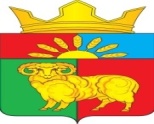 АДМИНИСТРАЦИЯ ЗЛАТОРУНОВСКОГО СЕЛЬСОВЕТАУЖУРСКИЙ РАЙОН КРАСНОЯРСКИЙ КРАЙПОСТАНОВЛЕНИЕ22.03.2022                              п. Златоруновск                                                 № 21№наименование муниципальной услугинаименование  организацииоснова оказания услуги1Предоставление информации об очередности предоставления жилых помещений на условиях социального наймаАдминистрация Златоруновского сельсоветабезвозмездно2Предоставление информации о порядке предоставления жилищно-коммунальных услуг населениюАдминистрация Златоруновского сельсоветабезвозмездно3Выдача выписки из похозяйственной книгиАдминистрация Златоруновского сельсоветабезвозмездно4Выдача карточки учета собственника жилого помещенияАдминистрация Златоруновского сельсоветабезвозмездно5Выдача справки об отсутствии задолженностиАдминистрация Златоруновского сельсоветабезвозмездно6Выдача справки о нормативе потребления жилищно-коммунальных услугАдминистрация Златоруновского сельсоветабезвозмездно7Выдача справки о начислении жилищно-коммунальных услугАдминистрация Златоруновского сельсоветабезвозмездно8Прием заявлений, документов, а также постановка граждан на учет в качестве нуждающихся в улучшении жилищных условийАдминистрация Златоруновского сельсоветабезвозмездно9Выдача выписки из финансово-лицевого счетаАдминистрация Златоруновского сельсоветабезвозмездно10Присвоение адресов земельным участкам, зданиям, сооружениям и помещениям на территории муниципального образованияАдминистрация Златоруновского сельсоветабезвозмездноN п/пНаименование мероприятияОжидаемый результатСрок реализацииОтветственный исполнительКоординационные мероприятия механизмов противодействия коррупцииКоординационные мероприятия механизмов противодействия коррупцииКоординационные мероприятия механизмов противодействия коррупцииКоординационные мероприятия механизмов противодействия коррупцииКоординационные мероприятия механизмов противодействия коррупции1.1. Правовое обеспечение в сфере противодействия коррупции1.1. Правовое обеспечение в сфере противодействия коррупции1.1. Правовое обеспечение в сфере противодействия коррупции1.1. Правовое обеспечение в сфере противодействия коррупции1.1. Правовое обеспечение в сфере противодействия коррупции1.1.1.Мониторинг изменений законодательства Российской Федерации на предмет необходимости внесения изменений в правовые акты представительного и исполнительного органовСвоевременное приведение в соответствие с федеральным законодательством нормативных правовых актовЕжемесячноЗаместитель главы1.1.2.Принятие нормативных правовых актов, направленных на противодействие коррупции, в том числе своевременное приведение в соответствие с федеральным законодательством нормативных правовых актов администрации в сфере противодействия коррупцииОбеспечение своевременного принятия нормативных правовых актов в сфере противодействия коррупции2022 – 2024 гг.Заместитель главы1.1.3.Разработка и утверждение планов мероприятий по противодействию коррупции на 2022 - 2024 годы Совершенствование правовых, организационных и иных механизмов противодействия коррупцииI квартал2022 г.Заместитель главы1.1.4.Оказание гражданам помощи в виде консультирования по вопросам предоставления муниципальных услугОбеспечение граждан помощью, поддержка получателей муниципальных услуг постоянноЗаместитель главы1.2. Организационное обеспечение антикоррупционных мероприятий1.2. Организационное обеспечение антикоррупционных мероприятий1.2. Организационное обеспечение антикоррупционных мероприятий1.2. Организационное обеспечение антикоррупционных мероприятий1.2. Организационное обеспечение антикоррупционных мероприятий1.2.1.Организация контроля подготовки и исполнения мероприятий Плана противодействия коррупции на 2022 2024 года, принятие мер при неисполнении мероприятий планаСвоевременное исполнение мероприятийВ течение 2022 – 2024 годов (ежеквартально)Глава сельсовета1.2.2.Проведение анализа результатов выполнения мероприятий Плана противодействия коррупции на 2022 – 2024 годыПовышение эффективности работы в сфере противодействия коррупции, предупреждение коррупционных правонарушений2022 – 2024 гг.Глава сельсовета1.2.3.Реализация мероприятий по противодействию коррупции.Совершенствование правовых, организационных и иных механизмов противодействия коррупции2022 – 2024 гг.Глава сельсовета1.2.4.Проведение антикоррупционной экспертизы нормативных правовых актов органа местного самоуправления при мониторинге их применения и проектов нормативных  правовых актов органа местного самоуправления при проведении  их правовой (юридической) экспертизыПредупреждение и устранение причин коррупционных проявленийПо мере необходимостиЗаместитель главы1.2.5.Обобщение вопросов правоприменительной практики по результатам проверки прокуратурой Ужурского района  ненормативных, нормативных правовых актов, в целях разработки и принятия мер по предупреждению и устранению причин выявленных нарушенийПредупреждение и устранение причин коррупционных проявлений2022 - 2024 гг.Глава сельсоветаСовершенствование кадровой работы в рамках антикоррупционных мероприятийСовершенствование кадровой работы в рамках антикоррупционных мероприятийСовершенствование кадровой работы в рамках антикоррупционных мероприятийСовершенствование кадровой работы в рамках антикоррупционных мероприятийСовершенствование кадровой работы в рамках антикоррупционных мероприятий1.3.1.Организация контроля за предоставлением лицами, замещающими муниципальные должности, и муниципальными служащими сведений о своих доходах, расходах, об имуществе и обязательствах имущественного характера, а также сведений о доходах, расходах, об имуществе и обязательствах имущественного характера своих супруг (супругов) и несовершеннолетних детей, в порядке, установленном законодательством.Исключение фактов нарушения ограничений и запретов, установленных действующим законодательствомЯнварь-апрель 2022 - 2024 гг.Заместитель главы1.3.2.Проведение анализа достоверности и полноты сведений о доходах, об имуществе и обязательствах имущественного характера, предоставляемых гражданами, претендующими на замещение муниципальных должностей, а также членов их семей (супруга и несовершеннолетних детей), муниципальными служащими и лицами, замещающими должности муниципальной службы.Исключение фактов нарушения ограничений и запретов, установленных действующим законодательствомДо 01 августа текущего и последующего годаЗаместитель главы1.3.3.Организация работы по опубликованию сведений о доходах, расходах, об имуществе и обязательствах имущественного характера муниципальных служащих, а также членов их семей на официальном сайте администрации в информационно—телекоммуникационной сети «Интернет»Соблюдение открытости и гласностиВ течении 14 рабочих дней со дня истечения срока установленного для предоставления сведенийЗаместитель главы1.3.4.Проведение анализа  достоверности и полноты сведений о расходах лиц, замещающих муниципальные должности, а также супруга (супруги) и несовершеннолетних детей вышеуказанных лиц при осуществлении сделок по приобретению земельного участка, другого объекта недвижимости, транспортного средства, ценных бумаг, акций (долей участия, паев в уставных (складочных) капиталах организаций), в случае, если сумма сделки превышает суммарный доход данного лица и его супруги (супруга) за три последних года, предшествующих совершению сделкиИсключение фактов нарушения ограничений и запретов, установленных действующим законодательствомДо 01 августа текущего и последующего годаЗаместитель главы1.3.5.Представление главе администрации заключений о результатах анализа сведений, представленных муниципальными служащими.Предупреждение и устранение причин коррупционных проявленийДо 10 августа текущего годаЗаместитель главы1.3.6.Обеспечение соблюдения муниципальными служащими ограничений и запретов, требований о предотвращении или урегулировании конфликта интересов, исполнения ими обязанностей, установленных законодательством о противодействии коррупцииИсключение фактов нарушения ограничений и запретов, установленных действующим законодательством2022 - 2024 гг.Заместитель главы1.3.7.Организация работы по соблюдению гражданами, замещавшими должности муниципальной службы, включенные в перечни должностей, установленные нормативными правовыми актами , в течении двух лет после увольнения с муниципальной службы, обязанности получения согласия комиссии по соблюдению требований к служебному поведению муниципальных служащих и урегулированию конфликта интересов на замещение ими на условиях трудового договора должности в организации и (или) выполнения в данной организации работы на условиях гражданско-правового договора, если отдельные функции муниципального (административного) управления данной организацией входили в их должностные (служебные) обязанностиИсключение фактов нарушения ограничений и запретов, установленных действующим законодательством2022 – 2024 годыЗаместитель главы1.3.8.Организация и документационное обеспечение деятельности комиссий по соблюдению требований к служебному поведению муниципальных служащих и урегулированию конфликта интересов.Осуществление мер по предупреждению коррупции2022 – 2024 гг.Заместитель главы1.3.9.Выявление случаев возникновения конфликта интересов, одной из сторон которой являются лица, замещающие муниципальные должности, и принятие предусмотренных законодательством мер по предотвращению и урегулированию конфликта интересов.Осуществление мер по предупреждению коррупции2022 – 2024 гг.Заместитель главы1.3.10.Совершенствование системы мотивации и материального стимулирования муниципальных служащих, в том числе на основе достижения показателей эффективности и результативности их деятельностиПовышение престижа муниципальной службы2022 – 2024 гг.Глава сельсовета1.3.11.Закрепление в должностных инструкциях персональной ответственности муниципальных служащих за соблюдение административных регламентов предоставления муниципальных услуг, исполнения муниципальных функцийПрофилактика коррупции2022 – 2024 гг.Заместитель главы1.3.12.Мониторинг (установление) наличия у муниципальных служащих близкого родства или свойства с главой муниципального образования, возглавляющим местную  администрацию, если замещение должности муниципальной службы связано с непосредственной подчиненностью или подконтрольностью этому должностному лицу, или с муниципальным служащим, если замещение должности связано с непосредственной подчиненностью или подконтрольностью одного из них другому.Профилактика коррупции2022 – 2024 гг.Заместитель главы1.3.13.Обеспечение контроля за применением предусмотренных законодательством дисциплинарных взысканий в каждом случае несоблюдения ограничений и запретов, требований о предотвращении или об урегулировании конфликта интересов и неисполнение обязанностей, установленных в целях противодействия коррупции.Предупреждение и устранение причин коррупционных проявлений2022-2024 гг.Заместитель главы1.3.14Обеспечение контроля  за  соблюдением  лицами,  замещающими   должности муниципальной  службы,   требований   законодательства   Российской Федерации о противодействии коррупции, касающихся предотвращения  и урегулирования конфликта интересов, в  том  числе  за  привлечением таких лиц к ответственности в случае их несоблюденияПредупреждение и устранение причин коррупционных проявлений2022-2024 гг.Заместитель главы1.3.15Повышение эффективности кадровой работы в части, касающейся ведения личных дел лиц, замещающих  муниципальные  должности  и   должности   муниципальной службы,  в  том   числе   контроля   за   актуализацией   сведений, содержащихся в анкетах, представляемых при назначении на  указанные должности,  об  их  родственниках  и свойственниках в целях выявления возможного конфликта интересовПредупреждение и устранение причин коррупционных проявлений2022-2024гг.Заместитель главы1.3.16Профессиональное развитие муниципальных служащих, впервые поступивших на муниципальную службу, а также муниципальных служащих, в должностные обязанности которых входит участие в противодействии коррупции и (или) в проведении закупок товаров, работ, услуг для обеспечения муниципальных нуждПрофессиональное развитие муниципальных служащих2022-2024гг.(в соответствии с планами обучения и по мере поступления на службу)Заместитель главы2. Антикоррупционные мероприятия, направленные на создание благоприятных условий для развития экономикиМО Златоруновский сельсовет2. Антикоррупционные мероприятия, направленные на создание благоприятных условий для развития экономикиМО Златоруновский сельсовет2. Антикоррупционные мероприятия, направленные на создание благоприятных условий для развития экономикиМО Златоруновский сельсовет2. Антикоррупционные мероприятия, направленные на создание благоприятных условий для развития экономикиМО Златоруновский сельсовет2. Антикоррупционные мероприятия, направленные на создание благоприятных условий для развития экономикиМО Златоруновский сельсовет2.1.Проведение публичных слушаний по проекту бюджета на очередной финансовый год и плановый период и годового отчета об исполнении бюджетаОбеспечение эффективного гражданского контроля за деятельностью органов муниципальной власти ЕжегодноГлавный бухгалтер2.2.Осуществление контроля в сфере закупок товаров, работ, услуг для обеспечения муниципальных нуждСоблюдение открытости и гласности в сфере закупок2022 - 2024 гг.Глава сельсовета2.3.Осуществление работы, направленной на выявление и минимизацию коррупционных рисков при осуществлении закупок товаров, работ, услуг для государственных и муниципальных нужд (далее – закупки)Профилактика нарушений требований законодательства при осуществлении закупокВ течение 2022 - 2024 гг.Глава сельсовета2.4.Контроль за использованием имущества, находящегося в муниципальной собственности, в том числе в части своевременного внесения арендной платы в бюджет. Обеспечение эффективного использования имущества, находящегося в муниципальной собственности 2022 - 2024 гг.Глава администрации2.5.Информирование правоохранительных органов о выявленных фактах лоббирования интересов хозяйствующих субъектов лицами, замещающими муниципальные должности Предупреждение коррупционных проявлений2022 - 2024 гг.Глава администрации3.Совершенствование взаимодействия органов муниципальной власти и общества в сфере антикоррупционных мероприятий3.Совершенствование взаимодействия органов муниципальной власти и общества в сфере антикоррупционных мероприятий3.Совершенствование взаимодействия органов муниципальной власти и общества в сфере антикоррупционных мероприятий3.Совершенствование взаимодействия органов муниципальной власти и общества в сфере антикоррупционных мероприятий3.Совершенствование взаимодействия органов муниципальной власти и общества в сфере антикоррупционных мероприятий3.1. Повышение уровня правовой грамотности3.1. Повышение уровня правовой грамотности3.1. Повышение уровня правовой грамотности3.1. Повышение уровня правовой грамотности3.1. Повышение уровня правовой грамотности3.1.1.Проведение совещаний по вопросам правового образования, обеспечения предупреждения коррупции в органах муниципальной власти, этики и служебного поведения муниципальных служащих Повышение правового сознания, правовой культуры муниципальных служащих, формирование отрицательного отношения к коррупции2022 – 2024 гг.Заместитель главы3.1.2.Обеспечение повышения квалификации муниципальных служащих администрации муниципального образования по антикоррупционной тематикеПовышение правового сознания, правовой культуры муниципальных служащих, формирование отрицательного отношения к коррупции2022-2024гг.Заместитель главы3.1.3Проведение разъяснительных мероприятий для поступающих на муниципальную службу. Ознакомление муниципальных служащих с изменениями в законодательстве, разъяснения запретов и ограничений, налагаемых на граждан после увольнения с муниципальной службы.Повышение правового сознания, правовой культуры муниципальных служащих, формирование отрицательного отношения к коррупцииПо мере необходимостиЗаместитель главы3.1.4.Организация с участием представителей прокуратуры правового просвещения муниципальных служащих и лиц, замещающих муниципальные должностиПовышение правового сознания, правовой культуры муниципальных служащих, формирование отрицательного отношения к коррупцииЕжегодноГлава сельсовета3.2. Обеспечение открытости органов муниципальной власти3.2. Обеспечение открытости органов муниципальной власти3.2. Обеспечение открытости органов муниципальной власти3.2. Обеспечение открытости органов муниципальной власти3.2. Обеспечение открытости органов муниципальной власти3.2.1.Информирование населения о порядке, способах и условиях получения муниципальных услуг, о действующем законодательстве, регламентирующем порядок предоставления таких услугПолучение населением информации о муниципальных услугах2022 – 2024 годыСпециалисты администрации3.2.2.Размещение информации о деятельности администрации  (в т.ч. о деятельности комиссии по урегулированию конфликта интересов) на официальном сайте администрации Златоруновского сельсовета в информационно-телекоммуникационной сети «Интернет»Получение населением информации о деятельности администрации в области противодействия коррупции2022 – 2024 годыВедущий специалист3.2.3.Обеспечение соответствия раздела «Противодействие коррупции» официального сайта администрации Златоруновского сельсовета в информационно-телекоммуникационной сети «Интернет» требованиям к размещению и наполнению подразделов, посвященных вопросам противодействия коррупцииПолучение населением информации о деятельности администрации в области противодействия коррупции2022 – 2024 годыЗаместитель главы3.2.4.Регулярная актуализация информации по вопросам противодействия коррупции, размещаемой на стенде в здании администрации.Получение населением информации о деятельности администрации в области противодействия коррупции2022 – 2024 годыЗаместитель главы3.2.5.Подготовка и распространение отчетных материалов о проводимой работе и достигнутых результатах в сфере противодействия коррупции.Получение населением информации о деятельности администрации в области противодействия коррупции2022 – 2024 годыЗаместитель главы3.3. Оценка деятельности органов муниципальной власти по реализации антикоррупционных мероприятий3.3. Оценка деятельности органов муниципальной власти по реализации антикоррупционных мероприятий3.3. Оценка деятельности органов муниципальной власти по реализации антикоррупционных мероприятий3.3. Оценка деятельности органов муниципальной власти по реализации антикоррупционных мероприятий3.3. Оценка деятельности органов муниципальной власти по реализации антикоррупционных мероприятий3.3.1.Совершенствование работы по рассмотрению обращений граждан – обобщения и анализа поступающих обращений Принятие мер по повышению результативности и эффективности работы с обращениями граждан2022 – 2024 годыЗаместитель главы4. Меры по устранению условий, способствующих совершению коррупционных правонарушений, с которыми граждане встречаются наиболее часто, снижение риска и уровня "бытовой" коррупции4. Меры по устранению условий, способствующих совершению коррупционных правонарушений, с которыми граждане встречаются наиболее часто, снижение риска и уровня "бытовой" коррупции4. Меры по устранению условий, способствующих совершению коррупционных правонарушений, с которыми граждане встречаются наиболее часто, снижение риска и уровня "бытовой" коррупции4. Меры по устранению условий, способствующих совершению коррупционных правонарушений, с которыми граждане встречаются наиболее часто, снижение риска и уровня "бытовой" коррупции4. Меры по устранению условий, способствующих совершению коррупционных правонарушений, с которыми граждане встречаются наиболее часто, снижение риска и уровня "бытовой" коррупции4.1.Организация разъяснительной работы по недопустимости нарушения антикоррупционного законодательства, об ответственности за такие нарушенияИнформирование работников об антикоррупционных мероприятиях2022 – 2024 годыЗаместитель главы4.2.Анализ обращений граждан на наличие сведений о фактах коррупции Оценка уровня коррупции и эффективности принимаемых антикоррупционных мер 2022 – 2024 годыЗаместитель главы